  Science Room Scavenger Hunt
Getting to Know the Science Classroom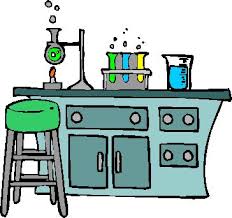 Introduction: In order to get to know your science classroom, you are going to participate in a scavenger hunt.  You will need to be very observant and careful in writing your findings.  Please ask questions if you have any regarding the set-up of the science classroom as you make your way through the scavenger hunt.Mission: In the time allowed, try to answer as many of the scavenger hunt questions/tasks and get to know your science classroom as you do so.The science classroom number is: __________ My teacher’s full name is: ______________________________________.My class period starts at ___________ and ends at ___________ (normally).3-hole punch this paper and put a staple in the upper left corner.What are extra pencils disguised as? _________________What lab table do you sit at?  _______  How can you tell? What shape identifies your seat? (circle)     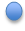 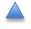 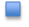 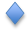 Where would you turn this paper in if it was going to be collected? If you needed a piece of lined paper where would you go to get one?Let’s say you were absent yesterday or lost your paper, where would you look to find your missing assignments/an extra copy? (Be specific) What is the “Goal” for today?
What should you write in your planner today?
Where can I find what to bring to the next class?
 Cut the lower left corner off this paper. Then recycle the corner.What voice level is used for partner voices?  _______ Use a marker or colored pencil and color in the following square with the color that matches the responsibility sheets How many sprayers are on the eye wash?  ___________By what lab group is the fire blanket and first aide kit?  __________Where are lap aprons located?  
Describe the location of the trash can nearest to your current seat.What are some options for when you are done with your work? What happened to the last student who claimed to be a U of M fan?What symbol is at the top of the poster on the goggle station? You can name it or draw it if you don’t know the name.
 How many microscopes are there? _________What will your teacher say to dismiss you?  What are the hall passes? How can you avoid a tardy?

What can you use the Mac computer for?If you left something in class and came back and it wasn’t there, where should you look?  Where is this area located in the classroom?30.) Your nose is runny, where should you go?31.) What kind of shower do we have in our classroom? 32.) Your pencil lead broke and you need to sharpen it, where could you find a pencil sharpener?33.) Where would you turn in late work?34.) You have a missing assignment and you think you forgot to put your name on it.  Where would you look?